 בס"ד       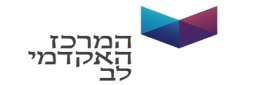 לוח זמנים אקדמי עם הערות לשנה"ל תש"פ (2019-2020)לו"ז ימי הערכות לשנה א' ותחילת לימודים לשנים א'-ד' בקמפוסים השונים מכון לב/ נוהמכון טל ושע"צמבח"רמח"ר טל תבונהלוסטיגשם החוגשם המכוןיום הערכות לשנה אתחילת לימודיםמנהל עסקים  תואר ראשון שנה ב'ימי לימוד באלול א',ג',ו'מכון לב===================יום א', י"ז אב תשע"ט 18/08/19חשבונאות שנים ב'-וג' ,מנע"ס תואר ראשון שנים ג' ו-ד'ימי לימוד באלול א',ג',ו'מכון לב===================יום א', כ"ד אב תשע"ט 25/08/19חשבונאות ומנע"ס  תואר ראשון- שנה א'  ימי לימוד באלול א',ג',ו'מכון לביום א', כ"ד אב תשע"ט 25/08/19יום א', כ"ד אב תשע"ט 25/08/19מנע"ס תואר ראשון דוברי אנגלית שנים ב'-ד'מכון לב======================יום ג,  כ"ו אב תשע"ט 27/08/19מדעי המחשב שנה ג'מבח"ר בנים======================יום ג, כ"ו אב תשע"ט 27/08/19הנדסות ומדעי המחשב- שנה א'מכון לביום א' , א' אלול תשע"ט 01/09/19תלמידים הלומדים קורס הכנה בפיסיקהיחלו- ביום ו', כ"ט אב תשע"ט 30/08/19שאר תלמידי הנדסה שנה א' יחלו- ביום א', א' אלול תשע"ט 01/09/19הנדסה ומדעי המחשב שנים ב'-ד'מדעי המחשב דוברי אנגלית שנים ב'- ג'מכון לב=====================יום א', א' אלול תשע"ט 01/09/19סיעוד לב שנים ב'- ד'מכון לב======================יום א', א' אלול תשע"ט 01/09/19לימודי בית המדרש- לכל השנים יחלו ביום א', א' אלול תשע"ט 01/09/19לימודי בית המדרש- לכל השנים יחלו ביום א', א' אלול תשע"ט 01/09/19לימודי בית המדרש- לכל השנים יחלו ביום א', א' אלול תשע"ט 01/09/19לימודי בית המדרש- לכל השנים יחלו ביום א', א' אלול תשע"ט 01/09/19בנות מנע"ס תואר ראשון וחשבונאות שצריכות קורס מתמ' קד"א למנע"ס שנה א'מח"ר טל תבונהיום א', א' אלול תשע"ט 01/09/19יום א', י"ז אב תשע"ט 18/08/19מחשבים, מנע"ס תואר ראשון וחשבונאות שנה א'מח"ר טל תבונהיום א', א' אלול תשע"ט 01/09/19יום א', א' אלול תשע"ט 01/09/19כל החוגים שנים ב'-ד'מח"ר טל תבונה==================יום א', א' אלול תשע"ט 01/09/19תעו"נ שנים ג'-ד', מנע"ס תואר ראשון שנים ב'-ג'מכון טל==================יום א', ח' אלול תשע"ט 01/09/19חשבונאות ומנהל עסקים תואר ראשון שנה א'מכון לוסטיגיום א', א' אלול תשע"ט 01/09/19יום א', כ"ד אב תשע"ט 25/08/19מחשבים (כולל שילוב) שנה א'מכון לוסטיגיום א', א' אלול תשע"ט 01/09/19יום א', א' אלול תשע"ט 01/09/19מחשבים (כולל שילוב), חשבונאות ומנהל עסקים-שנים ב-דמכון לוסטיג===================יום א', א' אלול תשע"ט 01/09/19מדעי המחשב שנים א’, ב' ושנה ד'מבח"ר בנים===================יום א', א' אלול תשע"ט 01/09/19סיעוד מבח"ר לסטודנטיות שזקוקות להשלמת קורסמתמ' 4 יח"ל-שנה א'מבח"ר בנותיום ג, ג' אלול תשע"ט 03/09/19יום א', כ"ד אב תשע"ט 25/08/19סיעוד מבח"ר –שנה אמבח"ר בנותיום ג, ג' אלול תשע"ט 03/09/19יום א', א' אלול תשע"ט 01/09/19סיעוד מבחר –שנים ב-דמבח"ר בנות====================יום א', א' אלול תשע"ט 01/09/19מחשבים, תעו"נ, ביאונפורמטיקה וחשבונאות-שנה א'מכון טליום ד', ד' אלול תשע"ט 04/09/19יום ד', ד' אלול תשע"ט 04/09/19מנהל עסקים תואר ראשון- שנה א'מכון טליום ד', ד' אלול תשע"ט 04/09/19מתחילות בסמסטר א'-יום א', כ"ח תשרי תש"פ 27/10/19סיעוד טל ושערי צדק-שנה א'מכון טל ושע"ציום א', ח' אלול תשע"ט 08/09/19יום א', ח' אלול תשע"ט 08/09/19ביאונפורמטיקה שנה ב'מכון טל======================יום א', ח' אלול תשע"ט 08/09/19סיעוד תואר שני MSN – שנה א'מכון טליום ה', כ"ה תשרי תש"פ 24/10/19מתחילות בסמסטר א-יום א', כ"ח תשרי תש"פ 27/10/19כל יתר החוגים שנים ב'-ד'מכון טל=======================מתחילות בסמסטר א-יום א', כ"ח תשרי תש"פ 27/10/19סיעוד טל ושערי צדק שנים ב'-ד'סיעוד אופק שנים ב'-ג'מכון טל ושע"צ======================מתחילות בסמסטר א-יום א', כ"ח תשרי תש"פ 27/10/19מדעי המחשב דוברי אנגלית- שנה א'מכון לבסמס' א' יום א', כ"ח תשרי תש"פ 27/10/19סמס' א' יום א', כ"ח תשרי תש"פ 27/10/19מנע"ס תואר ראשון דוברי אנגלית- שנה א'מכון לבסמס א', יום ג', ל' תשרי תש"פ 29/10/19סמס א', יום ג', ל' תשרי תש"פ 29/10/19תואר –שני כריית מידע ותואר שני בפיסיקה M.SC-שנה א'מכון לבסמס א', יום ה', ב' חשון תש"פ 31/10/19סמס א', יום ה', ב' חשון תש"פ 31/10/19מנע"ס תואר שני M.B.A ותואר שני בפיסיקה M.SC -שנה ב'מכון לב=======================סמס א', יום ה', ב' חשון תש"פ 31/10/19סיעוד לב-שנה א'מכון לביום ב', ב' טבת תש"פ 30/12/19יום ב', ב' טבת תש"פ 30/12/19סיעוד אופק-שנה א'מכון טלסמס' ב'- יום א', ה' אדר תש"פ 01/03/20סמס' ב'- יום א', ה' אדר תש"פ 01/03/20לו"ז אקדמי כללי לתש"פ עם הערותלו"ז אקדמי כללי לתש"פ עם הערותלו"ז אקדמי כללי לתש"פ עם הערותלו"ז אקדמי כללי לתש"פ עם הערותלו"ז אקדמי כללי לתש"פ עם הערותלו"ז אקדמי כללי לתש"פ עם הערותחופשת  ראש השנה תש"פמיום א', כ"ט אלול תשע"ט, 29/09/19 עד יום ג', ב' תשרי תש"פ, 01/10/19צום גדליהיום ד', ג' תשרי תש"פ, 02/10/19במכון לב בלבד, יתקיימו לימודי בית מדרש עד 13:15 .  בשאר המכונים לא יתקיימו לימודי קודש ולא לימודים אקדמיים סדירים.מועדי א' סמס' אלוליתקיימו בעשרת ימי תשובהמיום ה', ד' תשרי תש"פ, 03/10/19 עדיום ב', ח' תשרי תש"פ, 07/10/19 כוללויום ד', כ"ד תשרי תש"פ, 23/10/19 עד יום ו' כ"ו תשרי תש"פ,  25/10/19 כוללבכל המכונים לא יתקיימו לימודים אקדמיים סדירים.אך בימי עשרת ימי תשובה-במכון לב יתקיימו לימודי בית המדרש עד 13:00, על כן, הבחינות תחלנה רק מהשעה 14:30.רק בתוכנית מבח"ר מדעי המחשב יתקיימו לימודים אקדמיים  סדירים  ביום ה', ד' תשרי תש"פ 03/10/19 וביום א', ז' תשרי תש"פ 06/10/19חופשת יום כיפור וסוכותמיום ג', ט' תשרי תש"פ 08/10/19 עדיום ג', כ"ג תשרי תש"פ 22/10/19 כוללתחילת סמסטר א יום א', כ"ח תשרי תש"פ 27/10/19בכל המחלקות ובכל המכוניםמועדי ב' סמסטר אלוליום ו', ג' חשון תש"פ, 01/11/19יום ו', י' חשון תש"פ, 08/11/19יום ב' י"ג חשוון תש"פ, 11/11/19יום ו', י"ז חשון תש"פ, 15/11/19יום ו', כ"ד חשון תש"פ, 22/11/19בכל התאריכים יתקיימו לימודים אקדמיים סדירים לתוכניות אשר מתקיימות בימי שישי, למעט מיום ב', י"ג חשון תש"פ 11/11/19  בו לא יתקיימו לימודי קודש ולא לימודים אקדמיים סדירים.חופשת חנוכהמיום ג', כ"ו כסלו תש"פ, 24/12/19 עד יום א', א' טבת תש"פ , 29/12/19 כוללבימים אלו, לא יתקיימו לימודי קודש ולא לימודים אקדמיים סדירים.למעט בנר ראשון ובנר שני של חנוכה יום א'-ב', כ"ד-כ"ה כסלו תש"פ  22-23/12/19  בהם יתקיימו לימודי קודש ולימודים אקדמיים סדירים!תענית עשרה בטבתיום ג', י' טבת תש"פ, 07/01/20מפאת אילוצי מערכת , יתקיימו לימודי קודש ולימודים אקדמיים סדירים,אך ללא נוכחות חובה בכל הקורסים כולל קורסי אנגלית!מבחני סמס' א' מדרשת מעמקים- מכון טלמיום א', כ"ב טבת תש"פ 19/01/20 עד יום ה', ד' שבט תש"פ 30/01/20 כוללבכל המכונים יתקיימו לימודי קודש ולימודים אקדמיים סדיריםסוף  סמסטר א'יום ו', ה'  שבט תש"פ, 31/01/20 כולליום חופשי/ יום השלמהיום א' , ז' שבט תש"פ, 02/02/20עד השעה 13:00 יתקיימו בחינות, ומהשעה 13:30 יתקיימו לימודי השלמה.מבחני סמסטר א' מועד א'מיום א', ז' שבט תש"פ, 02/02/20  עד יום ו', ג' אדר תש"פ,  28/02/20 (כולל)בכל המכונים לא יתקיימו לימודי קודש ולא לימודים אקדמיים סדירים.תחילת סמסטר ב'יום א', ה' אדר תש"פ,  01/03/20מבחני סמסטר א' מועד ב'יום ו', י' אדר תש"פ , 06/03/20 יום א'’ י"ב אדר תש"פ , 08/03/20 יום ו', י"ז אדר תש"פ, 13/03/20ומיום א', כ"ו אדר תש"פ 22/03/20 עדיום ג', כ"ח אדר תש"פ, 24/03/20 (כולל)יום ו', ב' ניסן תש"פ, 27/03/20יום ו', ט' ניסן תש"פ, 03/04/20יום ו', ל' ניסן תש"פ, 24/04/20בכל המכונים לא יתקיימו לימודים אקדמיים סדירים.למעט בימי שישי בהם יתקיימו לימודים אקדמיים סדירים לתוכניות אשר מתקיימות בימי שישי !תענית אסתריום ב', י"ג אדר תש"פ, 09/03/20במכון לב בלבד, יתקיימו לימודי בית מדרש עד 13:00.  בכל המכונים לא יתקיימו לימודים אקדמיים סדירים.חופשת חג פוריםמיום ג', י"ד אדר תש"פ, 10/03/20 עדיום ד', ט"ו  אדר תש"פ, 11/03/20 (כולל)בכל המכונים לא יתקיימו לימודי קודש ולא לימודים אקדמיים סדירים.יום הסטודנטיום ה', כ"ג אדר תש"פ, 19/03/20בכל המכונים לא יתקיימו לימודי קודש ולא לימודים אקדמיים סדירים.מרתון ירושליםיום ו', כ"ד אדר תש"פ, 20/03/20בכל המכונים לא יתקיימו לימודי קודש ולא לימודים אקדמיים סדירים חופשת פסחמיום א' , י"א ניסן תש"פ, 05/04/20  עד יום ו', כ"ג ניסן תש"פ, 17/04/20(כולל)בכל המכונים לא יתקיימו לימודי קודש ולא לימודים אקדמיים סדירים.ערב יום השואה ויום השואהיום ב', כ"ו ניסן תש"פ, 20/04/20 עד יום ג', כ"ז ניסן תש"פ , 21/04/20יתקיימו לימודי קודש ולימודים אקדמיים סדירים.ערב יום הזיכרון לחללי צה"ליום ב', ג' אייר תש"פ , 27/04/20במכון לב בלבד, יתקיימו לימודי בית מדרש עד 13:00 .  בכל המכונים לא יתקיימו לימודים אקדמיים סדירים.יום הזכרון לחללי צה"ליום ג', ד' אייר תש"פ,  28/04/20במכון לב בלבד, יתקיימו לימודי בית מדרש עד 13:00 .  בכל המכונים לא יתקיימו לימודים אקדמיים סדירים.יום העצמאותיום ד', ה' אייר תש"פ  29/04/20בכל המכונים לא יתקיימו לימודי קודש ולא לימודים אקדמיים סדיריםל"ג בעומריום ג' , י"ח אייר תש"פ 12/05/20בכל המכונים יתקיימו לימודי קודש ולימודים אקדמיים סדירים.יום ירושליםיום ו', כ"ח אייר תש"פ 22/05/20יתקיימו לימודי בית המדרש ולימודים אקדמיים סדירים.חופשת חג השבועותיום ה' , ה' סיוון תש"פ 28/05/20 עד יום ו', ו' סיוון תש"פ 29/05/20 (כולל)בכל המכונים לא יתקיימו לימודי קודש ולא לימודים אקדמיים סדירים.מבחני סמס' ב'  במדרשת מעמקים- מכון טלמיום א', כ"ב סיון תש"פ 14/06/20 עד יום ה', ג' תמוז תש"פ 25/06/20 כוללבכל המכונים יתקיימו לימודי קודש ולימודים אקדמיים סדיריםיום השלמהיום א', ו' תמוז תש"פ, 28/06/20במכון לב בלבד, יתקיימו לימודי בית מדרש עד השעה  13:00 .  ומהשעה 13:30 יתקיימו לימודי השלמה, בשאר הקמפוסים לא יתקיימו לימודי קודש ולא לימודים אקדמיים סדירים.סוף סמסטר ב'יום ג', ח' תמוז תש"פ, 30/06/20 (כולל)מבחני סמסטר ב' מועד א'מיום ד', ט' תמוז תש"פ 01/07/20  עדיום ד', ח' אב תש"פ 29/07/20 ( כולל)בכל המכונים לא יתקיימו לימודי קודש ולא לימודים אקדמיים סדירים.חופשת קיץמיום ו', י' אב תש"פ 31/07/20 עדיום ו', י"ז אב תש"פ 07/08/20 (כולל)מבחני סמסטר ב' מועד ב'מיום א', י"ט אב תש"פ, 09/08/20  עדיום ה', ל' אב תש"פ 20/08/20 (כולל)ובמידת הצורך גם בימי שישי במהלך סמס' אלול-קיץ לקראת תשפ"א כאשר בחינות ארוכות לא תתקיימנה בימי שישי!